Заключениена проект решения окружного Совета депутатов муниципального образования «Зеленоградский городской округ» «О внесении изменений в решение окружного Совета депутатов муниципального образования «Зеленоградский городской округ» от 15 декабря 2017 года № 180 «О бюджете муниципального образования «Зеленоградский городской округ» на 2018 год и плановый период 2019 и 2020 годов». 16.04.2018 г.                                             			            г. ЗеленоградскКонтрольно-счетной комиссией муниципального образования «Зеленоградский городской округ» подготовлено заключение в соответствии с требованиями:-   статьи 264.4 Бюджетного кодекса РФ;- статьи 19 Положения о бюджетном процессе в муниципальном образовании «Зеленоградский городской округ», утвержденного решением окружного Совета депутатов МО «Зеленоградский городской округ» от 16.12.2015 г. № 330.Заключение подготовлено на основании данных:- проекта решения  окружного Совета депутатов муниципального образования «Зеленоградский городской округ» «О внесении изменений в решение окружного Совета депутатов муниципального образования «Зеленоградский городской округ» от 15 декабря 2017 года № 180 «О бюджете муниципального образования «Зеленоградский городской округ» на 2018 год и плановый период 2019 и 2020 годов», внесенного на рассмотрение администрацией муниципального образования «Зеленоградский городской округ» 09.04.2018г. , вх. № 95;- пояснительная записка.Представленный проект решения уточняет основные параметры бюджета  Зеленоградского городского округа 2018 года в следующих объемах: Доходы бюджета увеличиваются на +11883,29 тыс. в том числе за счет увеличения бюджетных назначений в части собственных доходов на +3000,0 тыс. рублей, а также поступившей финансовой помощи из областного бюджета +8883,29 тыс. рублей. ● Неналоговые доходы бюджета 3000,0 тыс. рублей, из них:     -   земельный налог +3000,0 тыс. рублей, из них;          земельный налог с организаций +2000,0 тыс. рублей,          земельный налог с физических лиц   +1000,0 тыс. рублей.● Безвозмездные поступления 8883,30, из них:    -     дотации +1357,50 тыс. рублей.             -   субсидии бюджетам муниципальных образований +4039,10 тыс. рублей.               -   субвенции бюджетам муниципальных образований – 1513,3 тыс. рублей;               -  прочие межбюджетные трансферты, передаваемые бюджетам городских округов (Постановление Правительства Калининградской области от 22.02.2018 года № 100 «О выделении денежных средств» для проведения ремонта фасада здания, расположенного по адресу: Калининградская область, г. Зеленоградск, ул. Ленина, д.1) +5000,00 тыс. рублей.2. Дефицит   бюджета увеличивается за счет изменения остатков на счетах по учету средств бюджета по состоянию на 01.01.2018 года в сумме 124706,17 тыс. рублей в результате составит 174206,17 тыс. рублей.3. Расходы бюджета планируются в сумме 993160,81 тысяч рублей, увеличение с предыдущим решением  (838571,35  тысяч рублей) составит  +154589,46 тыс. рублей.Распределение изменений  расходов бюджета уточняются по следующим муниципальным программам и непрограммным расходам:" Муниципальное  управление" +1468,0 тыс. руб.;"Социальная поддержка населения" -1513,31 тыс. рублей;"Развитие культуры" + 5200 тыс. рублей;"Развитие жилищно-коммунального хозяйства" +5356,6 тыс. рублей;"Развитие сельского хозяйства"  +260,0 тыс. рублей;"Модернизация экономики" +1160,0 тыс. рублей; "Непрограммные направления расходов" +142658 тыс. рублей. Проектом решения предлагается внесение изменений в распределение бюджетных ассигнований на 2018 год на реализацию мероприятий следующих МП:Муниципальная программа МО «Эффективное муниципальное управление» +1468 тыс. рублей, из них:  - Основное мероприятие «Финансовое обеспечение многофункционального центра» +1468 тыс. рублей- Расходы на обеспечение деятельности казенных учреждений +1487 тыс. рублей- обеспечение деятельности муниципальных учреждений, обеспечивающих организацию предоставления государственных и муниципальных услуг по принципу «одного окна»  -19 тыс. рублейМуниципальная программа МО «Социальная поддержка        населения»       -1513,31 тыс. рубле, из них:- подпрограмма «Развитие системы социального обслуживания населения и повышение качества жизни граждан старшего поколения»  -1513,31 тыс. рублей          Муниципальная программа МО «Развитие культуры» + 5200 тыс.             рублей, из них:       - основное мероприятие «Проведение культурно-просветительных мероприятий» + 200,00 тыс. рублей;       -   ремонт фасада здания, расположенного по адресу: Калининградская область г. Зеленоградск ул. Ленина д. 1  +5 000,00 тыс. рублей.Муниципальная программа «Развитие жилищно-коммунального хозяйства» +5 356,60 тыс. рублей, из них:       - формирование современной городской среды на дворовые территории +3 640 тыс. рублей;      -  содержание муниципального казенного учреждения «Плантаже» +1 298,50 тыс. рублей;      -  мероприятия по реализации программы Конкретных дел -1 000  тыс. рублей;      -  межпоселковый газопровод высокого давления от г. Калининграда к пос. Переславское, Кумачево, Зеленый Гай 1-й этап  +1 418,1 тыс. рублейМуниципальная программа МО «Развитие сельского хозяйства»  +260 тыс. рублей, из них:     - проведение мероприятий «Вовлечение в оборот земель сельскохозяйственного назначения» + 100 тыс. рублей;     -     проведение мероприятий «Борьба с борщевиком  «Сосновского» +160 тыс. рублей;  Муниципальная программа «Модернизация экономики» + 1160 тыс. рублей, из них:     - основное мероприятие «Организация и проведение работ по государственной  кадастровой оценке» + 600 тыс. рублей.     - основное мероприятие «Определение границ муниципального образования в установленном порядке»  +300 тыс. рублей      -   оценка земельных участков для реализации с аукциона +260 тыс. рублей Непрограммные направления расходов  +142658,17 тыс. рублей.                Уменьшение бюджетных ассигнований планируется по МП «Социальная поддержка населения» на сумму »       -1513,31 тыс. рублей.           Наиболее значительное увеличение бюджетных ассигнований в     соответствии с Проектом решения предлагается к утверждению по следующим разделам бюджетной классификации: - 0100 «Общегосударственные вопросы» в сумме 1 160 тыс. руб.;- 0500 «Жилищно-коммунальное хозяйство» в сумме 4 058,10 тыс. руб.;- 0800 «Культура, кинематография» в сумме 5 200 тыс. руб.;- 0405 «Национальная экономика» в сумме 260 тыс. руб.- «Внепрограммные направления расходов» в сумме 142 658,17 тыс. рублей.              Изменения, вносимые проектом решения окружного Совета депутатов муниципального образования «Зеленоградский городской округ» «О внесении изменений в решение окружного Совета депутатов муниципального образования «Зеленоградский городской округ» от 15 декабря 2017 года № 180 «О бюджете муниципального образования «Зеленоградский городской округ» на 201 год и плановый период 2019 и 2020 годов»,  не противоречат нормам бюджетного кодекса РФ и могут быть приняты по усмотрению депутатов окружного Совета депутатов муниципального образования «Зеленоградский городской округ».Председатель КСКМО «Зеленоградский городской округ»                                               И.С. Афанасьева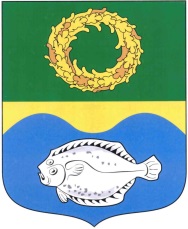 Российская  ФедерацияКалининградская  область  окружной СОВЕТ   ДЕПУТАТОВКОНТРОЛЬНО-СЧЕТНАЯ КОМИССИЯМУНИЦИПАЛЬНОГО   ОБРАЗОВАНИЯ«Зеленоградский    городской округ»